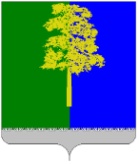 Муниципальное образование Кондинский районХанты-Мансийского автономного округа - ЮгрыАДМИНИСТРАЦИЯ КОНДИНСКОГО РАЙОНАПОСТАНОВЛЕНИЕВ соответствии с федеральными законами от 06 октября 2003 года № 131-ФЗ «Об общих принципах организации местного самоуправления в Российской Федерации», от 27 июля 2010 года № 210-ФЗ «Об организации предоставления государственных и муниципальных услуг», от 29 декабря 2012 года № 273-ФЗ                  «Об образовании в Российской Федерации», от 24 июня 2023 года № 281-ФЗ                      «О внесении изменений в статьи 19 и 24 Федерального закона «О статусе военнослужащих» и Федеральный закон «О войсках национальной гвардии Российской федерации», приказами Министерства просвещения Российской Федерации от 02 сентября 2020 года № 458 «Об утверждении Порядка приема на обучение по образовательным программам начального общего, основного общего и среднего общего образования», от 06 апреля 2023 года № 240 «Об утверждении Порядка и условий осуществления перевода обучающихся из одной организации, осуществляющей образовательную деятельность по образовательным программам начального общего, основного общего и среднего общего образования, в другие организации, осуществляющие образовательную деятельность по образовательным программам соответствующих уровня и направленности», администрация Кондинского района постановляет: 1. Внести в постановление администрации Кондинского района                          от 26 июля 2022 года № 1753 «Об утверждении административного регламента предоставления муниципальной услуги «Прием заявлений о зачислении в муниципальные образовательные организации, реализующие программы общего образования на территории Кондинского района» следующие изменения: В приложении к постановлению:1.1. Подпункт 2.2.1 пункта 2.2 статьи 2 раздела I дополнить словами: «, пунктом 8 статьи 24 Федерального закона от 27 мая 1998 года № 76-ФЗ                                       «О статусе военнослужащих», статьей 28.1 Федерального закона от 03 июля 2016 года № 226-ФЗ «О войсках национальной гвардии Российской Федерации».1.2. В подпункте 2.2.2 пункта 2.2 статьи 2 раздела I слова «части 6» заменить словами «пункта 6».1.3. Пункт 2.2 статьи 2 раздела I дополнить подпунктом 2.2.8 следующего содержания:«2.2.8. Cовершеннолетний обучающийся или его родитель (ли) (законный (ые) представитель (ли) в порядке перевода из одной образовательной организации                      в другую.».1.4. Подпункт 7.5.3 пункта 7.5  статьи 7 раздела II изложить в следующей редакции:«7.5.3. Прием заявлений о зачислении в 1-11 (12) классы на текущий учебный год в порядке перевода из одной образовательной организации в другую осуществляется в течение всего учебного года.».1.5. Пункт 7.6  статьи 7 раздела II дополнить подпунктом 7.6.3 следующего содержания:«7.6.3. По приему в 1-11 (12) классы в порядке перевода из одной образовательной организации в другую, по приему в 10 класс в течение 5 рабочих дней после приема заявления.».1.6. Статью 8 раздела II дополнить пунктом 8.2 следующего содержания:«8.2. Прием заявлений о зачислении в образовательную организацию в порядке перевода из другой образовательной организации осуществляется в случаях:8.2.1. По инициативе совершеннолетнего обучающегося или его родителя (лей) (законного (ых) представителя (ей) несовершеннолетнего обучающегося.8.2.2. При прекращении деятельности образовательной организации, аннулировании лицензии, лишении или прекращении действия аккредитации.8.2.3. При приостановлении действия лицензии.».2. Обнародовать постановление в соответствии с решением Думы Кондинского района от 27 февраля 2017 года № 215 «Об утверждении Порядка опубликования (обнародования) муниципальных правовых актов и другой официальной информации органов местного самоуправления муниципального образования Кондинский район» и разместить на официальном сайте органов местного самоуправления Кондинского района Ханты-Мансийского автономного округа – Югры.3. Постановление вступает в силу c 01 сентября 2023 года.ст/Банк документов/Постановления 2023от 22 августа 2023 года№ 895 пгт. МеждуреченскийО внесении изменений в постановление администрации Кондинского района от 26 июля 2022 года № 1753 «Об утверждении административного регламента предоставления муниципальной услуги «Прием заявлений о зачислении в муниципальные образовательные организации, реализующие программы                    общего образования на территории Кондинского района»Глава районаА.А. Мухин